ANOREXIALa anorexia nervosa es un trastorno de la alimentación que hace que las personas quieran pesar menos de lo recomendable en términos de salud.Las personas que padecen anorexia nervosa:●Pesan mucho menos de lo que deberían para su edad y estatura – Para bajar de peso, comen muy poco, hacen mucho ejercicio o hacen otro tipo de cosas, como provocarse el vómito.●Están muy preocupadas con respecto a engordar – Para evitar engordar, no comen, incluso cuando tienen hambre.●Ven su cuerpo y su silueta de manera anormal – Por ejemplo:•Creen que están gordas, incluso cuando pesan menos de lo normal•No entienden que su bajo peso puede causar problemas médicos graves•Se sienten bien consigo mismas cuando bajan de peso y mal cuando aumentanTambién es habitual que las personas con anorexia nervosa:●Pasen mucho tiempo pensando en los alimentos, las comidas y las calorías●Creen reglas en torno a los alimentos y la alimentación●Omitan comidas y eviten comer en públicoLa anorexia nervosa es más común en mujeres que en hombres. En general, comienza en la adolescencia o los primeros años de la edad adulta.Con frecuencia, las personas con anorexia nervosa esconden lo delgadas que están o niegan que tienen un problema. A menudo no desean tratarse, porque no quieren aumentar de peso. Sin embargo, es importante que reciban tratamiento, porque la anorexia nervosa puede causar enfermedades graves y provocar la muerte.¿Qué problemas puede causar la anorexia nervosa? — La anorexia nervosa puede causar muchos problemas. Esto se debe a que el cuerpo y el cerebro no obtienen la nutrición que necesitan. La anorexia nervosa puede causar:●Problemas en el cerebro, el corazón, los pulmones, el hígado, los riñones y las glándulas●Pérdida ósea y debilidad muscular●Hinchazón abdominal y dificultades para evacuar●Pérdida del cabello y uñas que se quiebran con facilidad●Sensación de frío todo el tiempo o mucho cansancio●Depresión●Ansiedad ●Abuso de alcohol o drogas●Problemas para recordar, pensar o prestar atención●Problemas para dormirEs importante que el seguimiento sea en primer instancia con un especialista en salud mental, que pueda dirigir un tratamiento multidisciplinario. 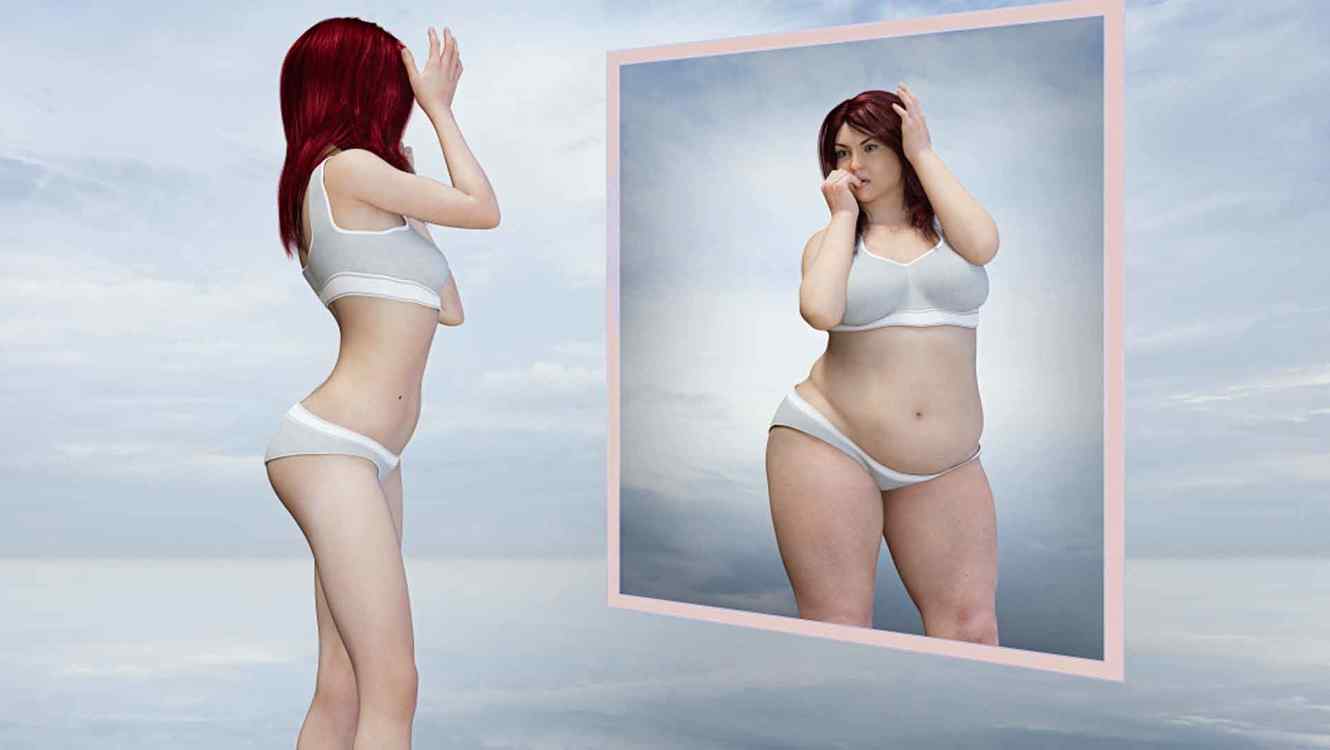 